Deskripsi SingkatMata kuliah ini menjelaskan tentang tahapan-tahapan analisa dan perancangan sistem informasi.Unsur Capaian PembelajaranMahasiswa dapat memahami konsep perancangan sistem informasi yang berbasis komputer dengan baik dan benar Mahasiswa dapat menggunakan tools perancangan sistem ; seperti DAD, ER-Diagram, Bagan Terstruktur yang dapat menghasilkan spesifikasi perancangan ( Modul, Proses dan File ). Mahasiswa mampu membuat hasil perancangan sistem informasi dari suatu penelitian /studi kasusKomponen PenilaianTugas 1 20%Tugas 2 20%UTS 25%UAS 35%Kriteria PenilaianKemampuan komunikasi, kerapihan penyajian, ketepatan analisis, ketepatan penggunaan instruksi, kreativitas ide.Daftar ReferensiSystems Analysis and Design Kendall & Kendall Sixth Edition[den] Dennis, Alan., System Analysis and Design with UML, An object-oriented approach, 3rd Edition., WILEY, 2010RENCANA PEMBELAJARAN SEMESTER (RPS)DESKRIPSI TUGAS RUBRIK PENILAIANRubrik penilaian proposalRubrik penilaian presentasiPENUTUPRencana Pembelajaran Semester (RPS) ini berlaku mulai tanggal 1 februari 2016, untuk mahasiswa UPJ Tahun Akademik 2015/ 2016  dan seterusnya. RPS ini dievaluasi secara berkala setiap semester dan akan dilakukan perbaikan jika dalam penerapannya masih diperlukan penyempurnaan.STATUS DOKUMEN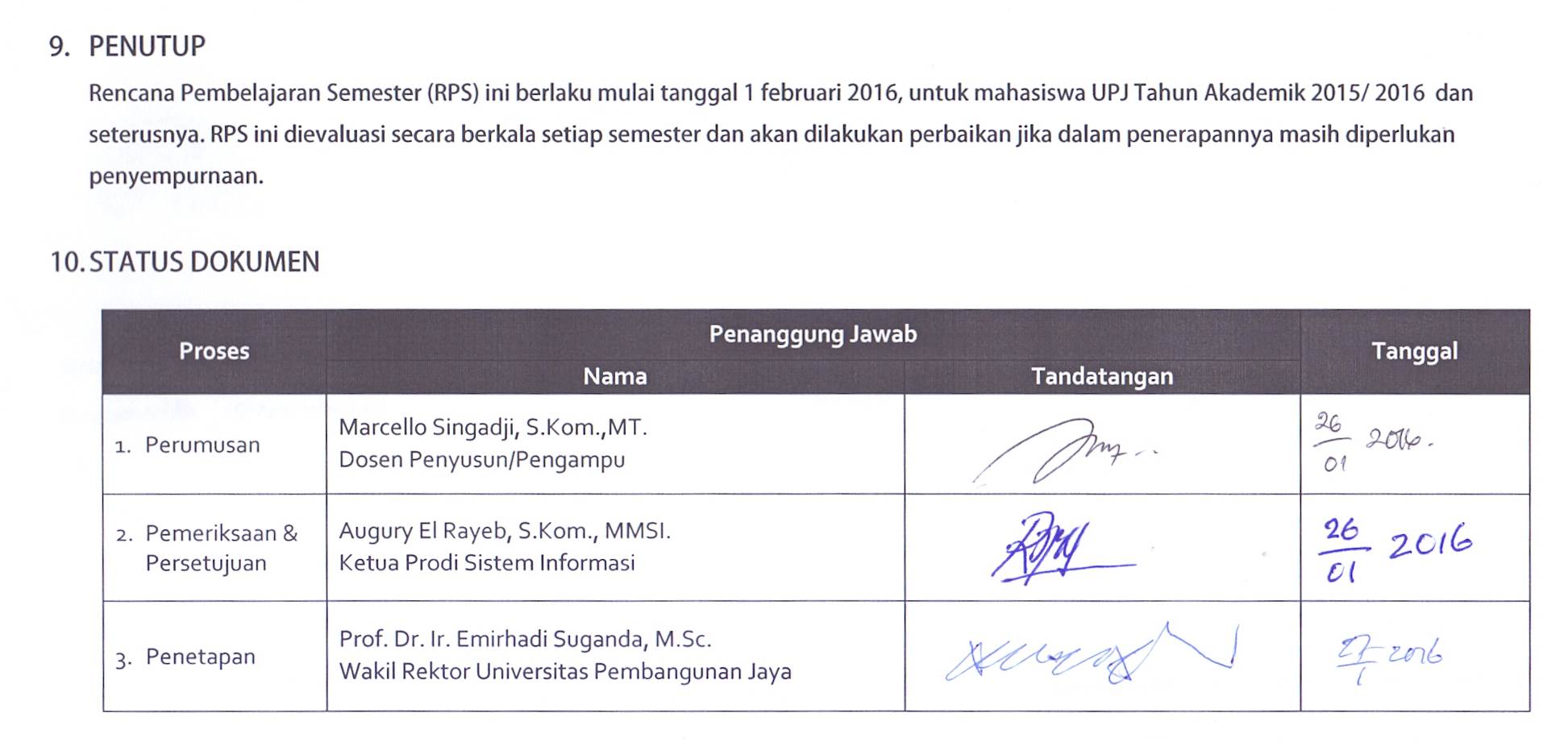 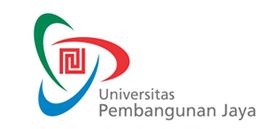 RENCANA PEMBELAJARAN SEMESTERF-0653F-0653RENCANA PEMBELAJARAN SEMESTERIssue/Revisi: A0RENCANA PEMBELAJARAN SEMESTERTanggal Berlaku: RENCANA PEMBELAJARAN SEMESTERUntuk Tahun Akademik: 2015/2016RENCANA PEMBELAJARAN SEMESTERMasa Berlaku: 4 (empat) tahunRENCANA PEMBELAJARAN SEMESTERJml Halaman: 14 halamanMata Kuliah: Analisa dan Perancangan Sistem InformasiKode MK: IST403Program Studi: Sistem InformasiPenyusun: Marcello SingadjiSks: 5Kelompok Mata Kuliah: MajorMingguKemampuan Akhir yang DiharapkanBahan Kajian(Materi Ajar)Bentuk PembelajaranKriteria/Indikator PenilaianBobot NilaiStandar Kompetensi Profesi1.Mahasiswa mampu menjelaskan definisi sistem informasiMemahami tahapan dalam analisa dan perancangan sistem informasiMemahami pentingnya perawatan dan pengembangan sistem informasiMemahami tools yang dapat digunakan untuk analisa dan perancangan sistem informasiMemahami metodologi lain yang digunakan dalam analisa dan perancangan sistem informasiAssuming the Role of the Systems AnalystInformation systemsPhases of analysis and designSystem maintenanceCASE toolsAlternate methodologiesCeramaDiskusi--  -2.Memahami bentuk-bentuk organisasi dan lingkukangannya, level manajemen, dan budaya organisasi yang mempengaruhi sebuah sistem  Understanding Organizational
Style and Its Impact on
Information SystemsOrganizational environmentNature of systemsContext-level data flow diagramEntity-relationship diagramLevels of managementOrganizational cultureDiskusiCeramah---3.Mampu melakukan studi kelayakaan dan melakukan analisis serta mampu menuangkannya dalam bentuk sebuah proposal proyek untuk menjadi kerangka acuan dalam pengembangan sistemDetermining Feasibility and Managing Analysis and Design ActivitiesProject initiationDetermining project feasibilityProject schedulingManaging project activitiesManage systems analysis team membersDidkusiCerama4.Memahami teknik pengumpulan data dan informasi Information Gathering: Interactive MethodsQuestion formatInterviewing techniquesJoint Application Design (JAD)QuestionnairesDiskusicerama5.Mampu menjelaskan bentuk sistem dalam sebuah diagram aliran data Using Data Flow DiagramsData flow diagram symbolsData flow diagram levelsCreating data flow diagramsPhysical and logical data flow diagramsPartitioningEvent driven modelingUse case and data flow diagramsDiskusiCerama6.Mampu menjelaskan ditel sistem yang digambarkan dalam DAD dengan menggunakan kamus data dan spesifikasi prosesAnalyzing Systems
Using Data DictionariesData dictionary conceptsDefining data flowDefining data structuresDefining elementsDefining data storesUsing the data dictionaryData dictionary analysisDiskusi Cerama 7 - 9Mampu merancang sistem sesuai dengan hasil analisa:Rancangan masukanRancangan keluaranRancangan prosesRancangan databaseDesigning Effective OutputDesigning outputOutput technologiesFactors in choosing an output technologyReport designScreen designWeb site designDesigning Effective InputInput designForm designDisplay designGUI screen designGUI controlsWeb design guidelinesDesigning DatabasesFilesDatabasesNormalizationKey designUsing the databaseData warehousesData miningCeramaDiskusi 10.Mampu merancang tampilan antar muka sesuai dengan kaidah disain antar mukaDesigning User InterfacesUser interfacesDialogue guidelinesFeedbackHelpEcommerce dialogueData miningErgonomicsCeramaDiskusi11.Mampu merancangn prosedur data entry yang baik bagi pengguna akhir sistem informasiDesigning Accurate
Data-Entry ProceduresData entryEffective codingTypes of codesGuidelines for codingValidation methodsCheck digitsEcommerce accuracyCeramaDiskusi12 - 14Mampu menganalisa dan merancang sistem informasi sesuai kebutuhan perusahaanSistem informasi inventori di UPJProyekKetepatan mencari dan menemukan, Kemampuan merancang, kerapihan penyajian50%Mata Kuliah: Analisa dan Perancangan Sistem InformasiKode MK: SIF313Minggu ke: Tugas ke: Tujuan Tugas:Uraian Tugas:ObyekUraian Tugas:Yang Harus Dikerjakan dan Batasan-BatasanUraian Tugas:Metode/Cara Kerja/Acuan yang DigunakanUraian Tugas:Dekripsi Luaran Tugas yang DihasilkanTugas tersaji dalam bentuk:Kriteria Penilaian:Ketepatan menganalisaKemampuan menulisKerapihan penyajianOrisinalitas tulisanMata Kuliah: Analisa dan Perancangan Sistem InformasiKode MK: SIF313Minggu keTugas ke: Tujuan Tugas:Mahasiswa diharpkan mampu membangun aplikasi sesuai dengan kebutuahan UPJ Uraian Tugas:ObyekICT UPJUraian Tugas:Yang Harus Dikerjakan dan Batasan-BatasanMahasiswa diminta untuk membangun aplikasi sesuai dengan yang dibutuhan di ICTUraian Tugas:Metode/Cara Kerja/Acuan yang DigunakanTugas dikerjakan berkelompok.Uraian Tugas:Dekripsi Luaran Tugas yang DihasilkanTugas tersaji dalam bentuk:Aplikasi Slide presentasi (softcopy dalam format .ppt) bagi kelompok yang mempresentasikanKriteria Penilaian:Ketepatan mencari dan menemukanKemampuan membangun aplikasi (disain dan programming)Kerapihan penyajianJenjang/GradeAngka/SkorDeskripsi/Indikator KerjaSangat kurang<20Proposal ditulis tidak sesuai instruksi tugas.Kurang21–40 Proposal ditulis sesuai instruksi tugas namun tidak lengkap.Cukup41-60Proposal ditulis sesuai instruksi tugas secara lengkap, namun tidak rapihBaik61- 80Proposal ditulis sesuai instruksi tugas secara lengkap, dan rapih.Sangat Baik>81Proposal ditulis sesuai instruksi tugas secara lengkap, rapih, dan memiliki muatan kreativitas ideJenjang/GradeAngka/SkorDeskripsi/Indikator KerjaSangat kurang<20Slide presentasi tidak sesuai instruksi tugasKurang21–40Slide presentasi sesuai instruksi tugas, Slide presentasi tidak bagus dan tidak menarik, komunikasi presentasi tidak lancar, tidak tanggap dalam menjawab pertanyaanCukup41-60Slide presentasi sesuai instruksi tugas, Slide presentasi bagus dan penyajian presentasi menarik, komunikasi presentasi tidak lancar, tidak tanggap dalam menjawab pertanyaanBaik61- 80Slide presentasi sesuai instruksi tugas, Slide presentasi bagus dan menarik, komunikasi presentasi lancar dan baik, namun kurang tanggap dalam menjawab pertanyaanAtauSlide presentasi sesuai instruksi tugas, Slide presentasi bagus dan menarik, komunikasi presentasi kurang lancar dan baik, namun tanggap dalam menjawab pertanyaanSangat Baik>81Slide presentasi sesuai instruksi tugas, Slide presentasi bagus dan menarik, komunikasi presentasi lancar dan baik, serta tanggap dalam menjawab pertanyaanProsesPenanggung JawabPenanggung JawabTanggalProsesNamaTandatanganTanggalPerumusanMarcello Singadji, S.Kom.,MT.Dosen Penyusun/PengampuPemeriksaan & PersetujuanAugury El Rayeb, S.Kom., MMSI.Ketua Prodi Sistem InformasiPenetapanProf. Dr. Ir. Emirhadi Suganda, M.Sc.Wakil Rektor Universitas Pembangunan Jaya